ContentsIntroduction		………………………………………………………………..3Preventative Actions	………………………………………………………………..4Supportive Actions	………………………………………………………………..7Corrective Actions	………………………………………………………………..10References		………………………………………………………………..13Appendices 		………………………………………………………………..15Introduction‘Promoting a Positive Learning Environment’ is designed as a quick reference for teaching strategies to use in the classroom to promote, support and maintain a positive learning environment. It is written as a very basic and concise pre-service teacher’s survival guide to teaching practice and classroom strategies with references to case studies and selected relevant theory.The handbook is divided into three sections with greater focus on preventative and supportive action strategies to minimise the need for corrective actions.Preventative actions are ranked in suggested frequency of use while supportive actions are grouped by general, student focus and lesson and learning support. The corrective action section gives some strategies on responding to common misbehavior problems.Each action strategy has been assigned a number for easy reference and many contain a video moment and theory link with any relevant discussion or highlight. For in depth case studies and theory description please refer to the appendices. Preventative ActionsUsing these actions will help prevent misbehavior because students are treated with respect and sensitivity, and are provided with an interesting curriculum and lesson activities to promote constructive behavior.Note as the actions move from practical classroom strategies to building and maintaining personal relationships with students, the frequency they are suggested to be used increases from first contact (grey), daily (blue), regularly (orange) and always (green). Rewards are encouraged as often as possible but only as earned (pink).Praise and classroom rewards must be given and allocated genuinely. They can be relative to the class or individual and used when appropriate but the teacher should always be looking for opportunities to praise and reward.*A2  Maslow’s Needs The teacher is mindful of all levels of needs of students. 1. Physiological Needs:  Basic needs of air, sleep and foodThe teacher’s foremost concern is students are healthy at school and not neglected at home because the care about the students well being.2. Security: Teachers are always alert to student safety at school and home, their physical and mental wellbeing. In providing routines and well planned lessons, they provide a sense of stability for the student.3. Social: By promoting a positive and safe classroom, teachers foster an environment for student’s social needs of belonging, affection and friendships to be met. They promote and encourage student involvement.4. Esteem: After the first three needs have been satisfied, opportunities for self esteem, personal worth, social recognition and accomplishment development can be presented in the classroom though well prepared, structured, meaningful and enjoyable lessons and learning activities and feedback, praise and recognition.5. Self-actualization: The highest level of need, only possible when all others have been satisfied and is the aim of a teacher to move every student up to this level at some point.By being mindful of ALL student needs, a teacher will develop meaningful and respectful relationships with students.The AITSL website describes teachers are to be involved with the physical, social and intellectual development and characteristics of students.Supportive ActionsTeachers are regularly reading the classroom and reacting when students become off task or bored by responding in a number of ways with supportive actions. Note actions decrease in suggested frequency. They are grouped by general classroom strategies (grey), attention focus -whole class and individual (orange) and lesson and learning activity support (blue).Corrective ActionsCorrective actions intervene directly with behaviour.When possible, speak to student or group first and give choices and outline consequences. Always follow through. Give warnings, record incidents/behavior, proceed and invoke corrective measures as necessary. The actions outlined are not necessarily to be followed in sequence but at the teacher’s discretion.See school policy or plan about behavior management and treat every student and incident fairly, consistently and on a case-by-case basis.The teacher must always correct and address the behavior and not the student. If student behavior requires a corrective action, a deeper classroom strategy is to seek out reasons for this behavior. Rudolf Dreikurs Goal Centered Theory for classroom management suggests a teacher must first establish a democratic teaching style, engage the whole class in discussion about acceptable behavior, rules, and expectations and use logical consequences and choice instead of punishment (P1, P11, P12, P13, A2 Maslow’s Needs). This environment will foster mutual respect and meet students’ social need to feel valued and belong and misbehaviours occur when student mistakenly believe these will help them achieve social status in the classroom. These misbehaviours include:Inappropriately gaining attentionExercising powerExacting revengeDisplaying inadequacySome suggested strategies for these are outlined in appendix 7 (A7) and are outlined in the preventative and supportive actions in the previous sections. By understanding student behavior rather than simply responding according to step by step procedure can enhance student teacher relationships and prevent future chronic misbehavior (Lyons, Ford, Arthur-Kelly, 2011 pg7).As Benjamin Franklin said: “An ounce of prevention is worth a pound of cure”!Building relationships, fostering mutual respect and promoting a positive classroom is designed to reduce the amount of corrective strategies required which is why higher focus and discussion has been placed on preventative and supportive strategies in this handbook. Always remember that one strategy does not always fit all situations and every classroom, student, behavior and lesson is highly individual and depends on endless controllable and uncontrollable variables. Be caring, kind, sharp, flexible, ‘with-it’ and handle everything with integrity and a sprinkle of humor.ReferencesAbout Education 2015, [Accessed 25 April, 2015] URL: http://psychology.about.com/od/theoriesofpersonality/ss/maslows-needs-hierarchy_6.htm Australian Teaching for School Leadership Website, 2015 [Accessed 20 April, 2015] URL: http://www.aitsl.edu.au/australian-professional-standards-for-teachers/standards/list C. M. Charles, Pearson, Building Classroom Discipline 2005 [Accesed April 24, 2015] URL:faculty.washington.edu/dcheney/.../Readings/CanterChapter.pdfGoodReads 2015 [Accessed May 2, 2015] URL: http://www.goodreads.com/quotes/tag/preventionKrause, K. Bochner, S. Duchesne, S. Educational Psychology for learning and teaching, 2003 chapter 2 Cognitive Development	Lecture Notes from Student Teacher Interaction semester 1, weeks 1-3 and, 6 Graduate Diploma of Education, 2015Levin, James and James F. Nolan. Principles of Classroom Management: A Professional Decision-Making Model. 4th ed. MA: Pearson Education, Inc., 2004Lyons, Ford, Arthur-Kelly Classroom Management, Cengage 2011, Ch 1,7)McLeod, S. A. (2007). Lev Vygotsky. [via Simply Psychology, accessed April 25, 2015] URL: http://www.simplypsychology.org/vygotsky.htmlThe Glasser Model 2015, [Accessed 25 April, 2015] URL: https://sites.google.com/site/thebehavioranalysismodel/ Wikibooks 2015 Foundations of Constructivism/Contributors/Jean Piaget and Lev Vygotsky [Accessed May 2, 2015] URL: http://en.wikibooks.org/wiki/Foundations_of_Constructivism/Contributors/Jean_Piaget_and_Lev_Vygotsky#Key_Concepts_Contributed_to_Constructivist_Theory:_VygotskyWikibooks 2015 Classroom Management Theorists and Theories/Jacob Kounin [Accessed April 23, 2015] URL: http://en.wikibooks.org/wiki/Classroom_Management_Theorists_and_Theories/Jacob_Kounin  (Kounin, J. S. Discipline and Group Management in Classrooms. Holt, Reinhardt and Winston, 1970) Wikibooks 2015 Classroom Management Theorists and Theories/Burrhus Frederic Skinner [Accessed May 2, 2015] URL: http://en.wikibooks.org/wiki/Classroom_Management_Theorists_and_Theories/Burrhus_Frederic_SkinnerWikibooks 2015 Classroom Management Theorists and Theories/Ruldpolf Dreikurs [Accessed May 4, 2015] URL: http://en.wikibooks.org/wiki/Classroom_Management_Theorists_and_Theories/Rudolf_DreikursWolfgang, C. H. (2011). Solving discipline and classroom management problems. (7 ed.). Wiley, John & Son, Inc.Wilkinson, J. & Meiers, M. (2007) Managing student behavior in the classroom NSWIT Readers Digest, 2007 (2) Retrieved April 27, 2015 from http:www.nswteachers.nsw.edu.au Case Studies: SchoolsWorld 2012 Teaching with Bailey ‘Praise and Preparation’[Viewed April 22, 2015] URL: http://www.schoolsworld.tv/node/273SchoolsWorld 2012 Teaching with Bailey ‘Manage that class – year 8 Science’ [Viewed April 22, 2015] URL: http://www.schoolsworld.tv/node/1752SchoolsWorld 2012 Teaching with Bailey ‘Too Much Talk’ [Viewed April 22, 2015] URL: http://www.schoolsworld.tv/node/271SchoolsWorld 2012 Teaching with Bailey ‘The need for structure’ [Viewed April 22, 2015] URL: http://www.schoolsworld.tv/node/272Appendix 1Maslow’s Hierarchy of Needs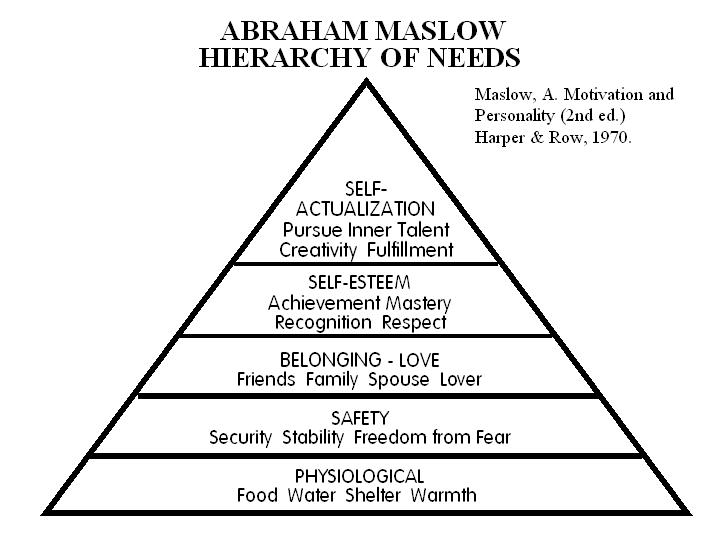 Physiological Needs
Basic needs that are vital to survival, such as the need for water, air, food, and sleep. Maslow believed that these needs are the most basic and instinctive needs in the hierarchy because all needs become secondary until these physiological needs are met.Security Needs. Security needs are important for survival, but they are not as demanding as the physiological needs. Examples of security needs include a desire for steady employment, health care, safe neighborhoods, and shelter from the environment.Social Needs
These include needs for belonging, love, and affection. Maslow described these needs as less basic than physiological and security needs. Relationships such as friendships, romantic attachments, and families help fulfill this need for companionship and acceptance, as does involvement in social, community, or religious groups.Esteem Needs
After the first three needs have been satisfied, esteem needs becomes increasingly important. These include the need for things that reflect on self-esteem, personal worth, social recognition, and accomplishment.Self-actualizing Needs
This is the highest level of Maslow’s hierarchy of needs. Self-actualizing people are self-aware, concerned with personal growth, less concerned with the opinions of others, and interested fulfilling their potential.Appendix 2Kounin’s Theory - a brief descriptionTeachers maintain the flow of an activity and flow of a lesson by having smooth transitions between activities.‘With-it-ness’: Teacher is aware of their classroom and can seamlessly handle minor misbehaviours while keeping the flow of the lessonThe “Ripple Effect”: The correction of one student’s behavior leads to other students stopping their misbehavior and engaging in appropriate behavior to avoid being corrected.Appendix 3Vygotsky (1978) - a brief descriptionThe type of learning that Vygotsky viewed was one where the learners should discover their own truths about the world. He believed that instructors and learners are equally involved in the learning process. Vygotsky also believed that there are significant implications for peer collaborations. This also stressed the ideas of thought and speech being used to increase the learner’s ability to communicate with peers or collaborators.Vygotsky sees the Zone of Proximal Development (ZPD) as the area where the most sensitive instruction or guidance should be given which allows the student to develop skills they will then use on their own. 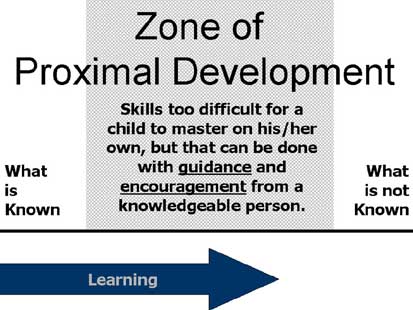 Appendix 4Table from Levin & Nolan (2003:43) demonstrating a hierarchical system for behaviour management. The strategies begin with minimal confrontation and disruption to the lesson in Level 1 and move toward more confrontation and disruption if the previous strategies are unsuccessful.Hierarchy of Management Intervention(Levin & Nolan 2003)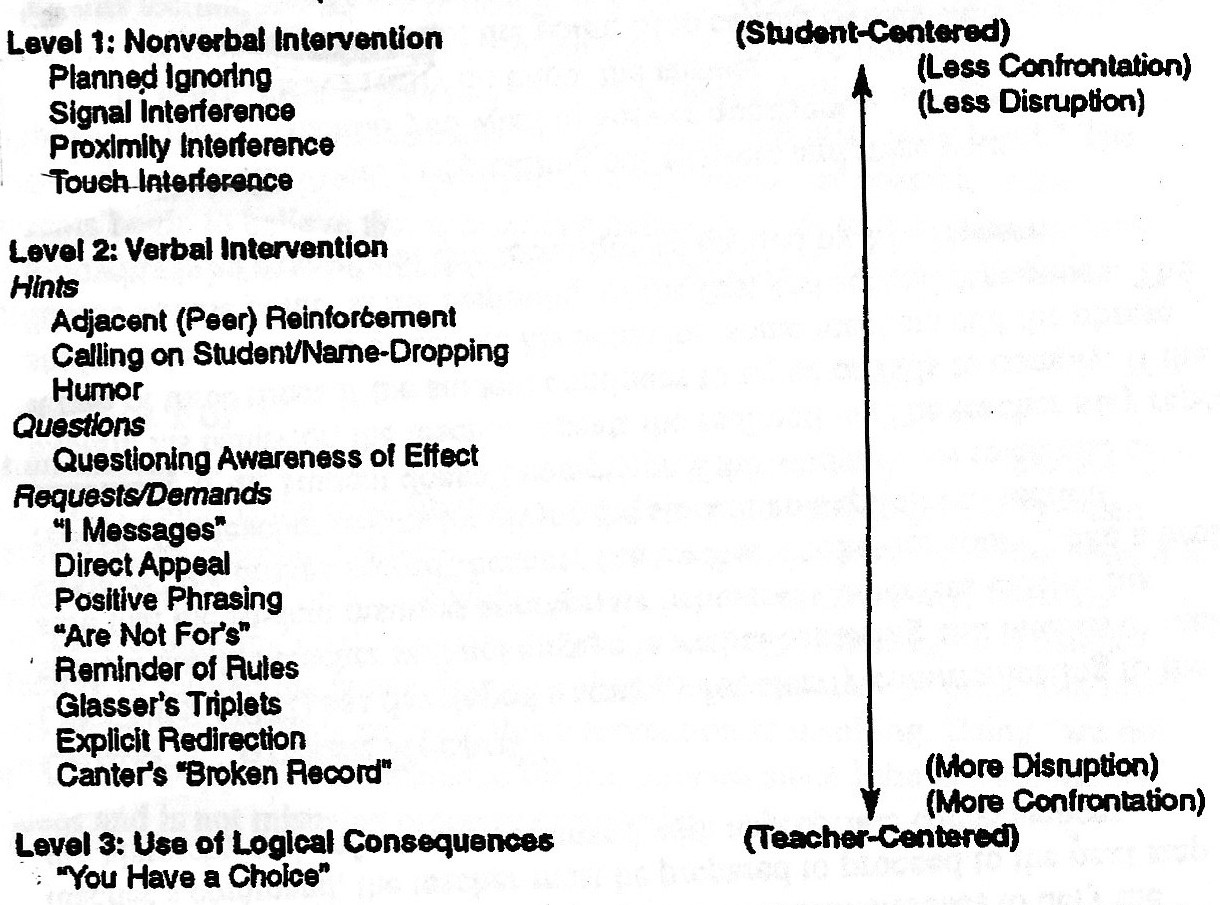 Level 1: Nonverbal InterventionsPlanned Ignoring – completely and intentionally ignoring a behavior.Signal Interference – any type of nonverbal act that sends a message to a student without disturbing other students.Proximity Interference – any movement toward a disruptive student.Touch Interference – not an appropriate strategy.Level 2: Verbal InterventionsHintsPeer Reinforcement – publicly complimenting a student who is behaving appropriately.Name Dropping – redirecting a student to appropriate behavior by calling on a student or inserting his/her name.Humor – humor directed at a teacher or situation to alleviate classroom tension and redirect off-task behavior.QuestionsQuestioning Awareness of Effect – making disruptive students aware of their behaviors and effects of these behaviors.Requests/DemandsI Message – communicating a disruptive behavior, effects of that behavior, and teacher’s feelings to a student.Direct Appeal – politely asking a student to stop a misbehavior.Positive Phrasing – stating the outcomes of a desired positive behavior instead of a negative one.“Are Not For’s” – restricted for when students misuse property and/or materials.Reminder of Rules – reminding students of rules that they agreed to follow.Glasser’s Triplets – asking a student (1) What are you be doing? (2) Is it against the rules? and (3) What should you be doing?Explicit Redirection – an assertive order from a teacher to immediately stop a misbehavior and return to acceptable behavior.Canter’s Broken Record – continuously repeating a redirection and avoiding verbal battle with a student.Appendix 5Glasser’s Discipline ModelGlasser’s Discipline Model and MethodsTo focus student attention on and acknowledge their behavior as responsible or irresponsible. This will help the student make logical and productive decisions in the classroom and involves four steps (Wolfgang 2011).1. Looking2. Questions3. Commanding/Reinforcing 4. Acting and IsolationGlasser’s Triplets: A method of questioning that a teacher can use to direct students to focus on their behaviour using three questions such as: What are you doing? Is it against the rules?What should you be doing?Appendix 6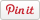 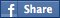 Overview of Skinner's Theories of Classroom ManagementSkinner believed that the goal of psychology should be practical (Lieberman, 2000). As it relates to education, Skinner believed the goal of psychology should be to find ways to make education enjoyable and effective for all students. His learning theory relied on the assumption that the best way to modify behavior was to modify the environment. Skinner was a proponent for many instructional strategies that modern day “progressive” educational reformers advocate for: scaffold instruction, small units, repetition and review of instructions, and immediate feedback. Skinner did not approve of the use of punishments in school, or as a behavioral modification technique in general, and based these opinions on his own empirical research that found punishments to be ineffective (Lieberman, 2000). Skinner himself advocated for the frequent use of reinforcement (i.e. rewards) to modify and influence student behavior.Skinner’s primary contribution to behavioral management philosophy has been from his research on operant conditioning and reinforcement schedules. An operant is a behavior that acts on the surrounding environment to produce a consequence. As a result of the consequence, the operant’s likelihood of reoccurring is affected. The operant is said to be reinforced if the consequence increases the likelihood of the behavior's occurrence.Secondary Implementation of Skinner's Theories
In order to apply Skinner’s theories in your own secondary classroom, you could do the following:Create (with student input, if necessary) a system of positive incentives for individual, group, and class behavior. Reward positive behavior before reprimanding negative behavior (for example, instead of punishing one student for not turning in homework, give all other students who did turn in homework consistent rewards until that will induce that one student to follow suit with the rest of class).Ensure that positive reinforcement is immediate so that it can be associated with the positive behavior. This is crucial especially when secondary teachers see students for such a small portion of each day.Recognize the unique instructional needs of individual students and individual periods and modify instructional material and methods appropriately.Provide feedback as students work, not just after they are finished with a particular task.Ensure that students have mastered prerequisite skills before moving on, even if this puts different periods of the same class on different tracks.Reinforce positive behaviors students exhibit, either with problem students or with whole class to refocus problem studentsAppendix 7 FUNDEMENTALS OF DREIKURS' SOCIAL DISCIPLINE MODELDreikurs' Social Discipline model is based on the four basic premises of Adler's social theory. These premises are:Humans are social beings and their basic motivation is to belongAll behavior has a purposeHumans are decision-making organismsHumans only perceive reality and this perception may be mistaken or biasedEssentially, every action of the child is grounded in the idea that he is seeking his place in the group. A well-adjusted child will conform to the requirements of the group by making valuable contributions. A child who misbehaves, on the other hand, will defy the needs of the group situation in order to maintain social status. Whichever of the aforementioned goals he chooses to employ, the child believes that this is the only way he can function within the group dynamic successfully. Dreikurs states that "his goal may occasionally vary with the circumstances: he may act to attract attention at one moment, and assert his power or seek revenge at another" (Dreikurs, 1968, p.27). Regardless if the child is well-adjusted or is misbehaving, his main purpose will be social acceptance.The following are techniques that can be used to address the four goals of misbehavior:A. Attention GettingMinimize the Attention - Ignore the behavior, stand close by, write a noteLegitimize the Behavior - Create a lesson out of the behavior, have the class join in the behaviorsDo the Unexpected - Turn out the lights, play a musical instrument, talk to the wallDistract the Student - Ask a question or a favor, change the activityRecognize Appropriate Behavior - Thanks students, give them a written note of congratulationsMove the Student - Ask the student to sit at another seat, send the student to a "thinking chair"B. Seeking Power and ControlMake a Graceful Exit - Acknowledge student's power, remove audience, table matter for later discussion,Use a Time-OutApply the ConsequenceC. Seeking RevengeSame as for "Contest for Power"D. Displaying InadequacyModify Instructional MethodsUse Concrete Learning Materials and Computer-Enhanced InstructionTeach One Step at a Time (or break instruction into smaller parts)Provide TutoringTeach Positive Self-Talk and SpeechTeach that Mistakes are OkayBuild Student's ConfidenceFocus on Past SuccessesMake Learning TangibleRecognize AchievementAppendix 8 Case StudiesThe following case studies refer to videos clips from Teachers TV and show some examples of strategies used in a context (approximate times shown as (minute:second) with links to the main and indirect strategies outlined in this handbook and some elaborations (*in italics) and comments below.Case Study 1 Praise and Preparation – Amy AlexanderAmy’s main strategy to promote her positive learning environment and manage student behavior is through preventative strategies such as highly organized, structured routine and lesson planning, lots of engaging activities and student participation. She uses high levels of praise to promote positive behavior as she recognizes the need of a positive environment, affection and self esteem for the students through getting to know them from questionnaires and fostering respectful relationships with them. Amy manages behavior by keeping the students busy at all times and differentiating through extension activities. Note that majority of strategies Amy uses are preventative with only an occasional supportive/corrective. This suggests she has spent a lot of time and effort promoting a positive learning environment and the result is obvious.Case Study 2 Manage that Class – Jenny Campbell Year 8 Science (Friday afternoon)Jenny employs many supportive actions as her students easily stray off task. She has a difficult time of class and so has a highly structured and prepared lesson and gives clear instructions to promote her learning environment. Jenny is quick to manage off task behavior in a difficult setting.Case Study 3 Too Much Talk – John FuentesJohn seeks feedback about his teaching and gains confidence after seeing himself in some really great teaching moments.A suggested area to improve on is to monitor the amount of time he spends talking as he is losing student engagement.After being offered some advice and developing some personal specific strategies, John returns to his classroom with some differences.Case Study 4 The need for structure – Michelle RockMichelle is really being encouraged to use more preventative actions to behavior manage.The next time we see her teach she has applied these strategies with much improvement in her class.Excellent examples and reminders as to why feedback is so important: to identify great moments of teaching and personal areas to work on.AbbreviationsReferencePageP#, example P1Preventative Action 4-6S#, example S1Supportive Action7-10C#, example C1Corrective Action10-11CS 1Case Study 1 Praise and Preparation – Amy AlexanderA8, pg 22CS 2Case Study 2 Manage that Class – Jenny Campbell Year 8 ScienceA8, pg 23CS 3Case Study 3 Too Much Talk – John FuentesA8, pg 24CS 4Case Study 4 The need for structure – Michelle RockA8, pg 25A1Appendix 1 Maslow’s Hierarchy of Needs15A2Appendix 2 Kounin’s Theory - a brief description16A3Appendix 3 Vygotsky - a brief description17A4Appendix 4 Hierarchy of Management Intervention18A5Appendix 5 Glasser’s Discipline Model19A6Appendix 6 Skinner Theory of Classroom Managment20A7Appendix 7 Fundementals of Dreikurs’ Social Discipline Model 21A8Appendix 8 Case Studies22ActionStrategyWhen to UseWhy to UseVideo LinkExampleAnd ElaborationLinked ActionsTheoretical ReferenceP1Discussing classroom practices with studentsThe beginning of your time with students (start of year/term /day) or when entering a new classroom. Students understand student and teacher expectations, they feel ownership of the classroom and a valued memberP2aRoutine in the classroomEstablish and follow a daily routine early on. Use consistentlyStudents understand what is expected of themCS 11:50“Copy date, title, aim”*Amy has her lesson prepared with instructions already on the board.A1 Maslow’s Needs2. Security: Need of stability through routineP2bUnconscious routine‘Train’ students into unconscious routinesRoutines a teacher may use without student awareness, to prevent appearance of lots of rulesP3Preparation of lessonsRegularlyTime management, aids in routine, gives time for behavior managementCS 14:40Colour coding work on the board – key words, instructions, homeworkP2a, P4P4Well structured lessonsRegularlyAssists in classroom time management, behavior management, clear learning objectivesCS 22:00Clear lesson objective: “By the end of today you should…”A2 Kounin’s Theory: maintain the flow of a lesson and have smooth transitions between activitiesA1 Maslow’s Needs2. Security: Need of stability through routineP5Meaningful and enjoyable lesson activitiesRegularlyEngage students for learning and behavior managementLessons which are too easy, too hard, not  engaging or stimulating enough can lead to student misbehavior (Wilkinson & Meiers 2007)P6Clear instructionsRegularlyAssist with behavior and time managementP7Prepared extension workAs required for extension studentsEngage and keep students on task who complete their work quickly CS 15:50Extension activities written on the boardP3P8RepetitionAs requiredTo aid in delivering clear instructionsP9Catch phrasesRegularlyPart of classroom routine, to focus student attentionCS 24:51Repetition of a catch phrase: “Pens down”P10Alert individual positive behaviourAs required, regularlyReinforce positive behaviorCS 27:50“Group over here has followed my instructions, well done girls.”P14A6 SkinnerPositive reinforcement and operant conditioningP11Foster respectful relationshipsAlwaysMutual respect and consistency in the classroomA1 Maslow’s Needs *See noteP12Modeling appropriate behavioursAlwaysMutual respect and role model for studentsP13Being mindful of student needsAlwaysBecause the teacher genuinely cares about the students which fosters respectCS 113:00Amy explains how she got to know students through an “All about me” questionnaireP11A1 Maslow’s Needs *See noteP14PraiseAs often as possibleBoosts student confidence and self esteem, promoting good behavior, reward, promote students to excelCS 12:00“Thankyou! Fantastic! Excellent!”*Amy explains “These kids respond so well to praise. At home, some of them are being told how terrible they are and they just switch off immediately. If you can calm that down and tell them how wonderful they are, that's all any kid needs.”P11P13A1 Maslow’s Needs for students3. Social: Need of belonging and affection4. Esteem: Need of self esteem, personal worth, social recognition and accomplishmentMay lead to5. Self-actualization: interested in fulfilling their potentialP15Classroom rewards systemWhen earned and always when promisedReinforce good behaviourCS 12:30Writing students names on the board who are on task*Pre established reward system including positive postcard home to parents and earning stars to be invited on a school tripP11P13A6 SkinnerPositive reinforcement and operant conditioningActionStrategyWhen to UseWhy to UseVideo LinkExampleAnd ElaborationLinked ActionsTheoretical ReferenceS1Showing interestRegularlyFocus student attention back on task  showing a genuine care and inclusion in the classA1 Maslow’s Needs S2aAcknowledge misbehavior‘Ripple Effect’ As requiredCorrecting one student leads to others modifying their behavior to avoid being corrected themselves.CS 31:26Jenny instructs “Lose the gum”, and asks “Anyone else?” which leads to another student disposing of their gumC3, C4A2 Kounin’s Theory: ‘The Ripple Effect’Correcting one student’s behavior leads to other students correcting their behavior without being told.S2bAcknowledge good behaviorVariation on the ‘Ripple Effect’RegularlyReinforce and give attention to correct and on task behaviourP14P15A2 Kounin’s Theory: ‘The Ripple Effect’Variation – by focusing on and alerting the class to individual positive behavior, students will seek to be praised also and will realize they need to change their behavior to match.A6 SkinnerPositive reinforcement and operant conditioningS3HumorRegularlyTo diffuse situations and redirect off task behaviourA4 Level 2 verbal intervention in heirachy systemS4Classroom rules or reward system reminderAs requiredReminder or reference to classroom reward system or classroom rules to motivate or discourage behaviourA4 Level 2 verbal intervention Reminder of RulesA6 SkinnerBehaviour reinforcement and operant conditioningS5RepetitionWhen initial cue for attention is not enoughTo focus student attentionA4 Level 2 verbal intervention Canter’s Broken Record – continuously repeating a redirection and avoiding verbal battle with a studentS6’Wait time’When initial cue for attention is not enoughTo focus student attention, a contrast strategy to repetitionCS 24:20Jenny remaining perfectly still and waits to regain student attention*By repeating this action over and over again during the class, she is unconsciously training her students to respond because they know her expectationsP2bS7S7Body language When requiredA non-verbal cue to show teacher is aware of behavior yet not interrupting teaching (whole class/group/ individual)CS 32:40*John is encouraged to find a teaching position and use movement to deliberately focus, not distract student attention.A2 Kounin’s Theory: handle misbehavior while keeping the flow of the lessonS8aPhysical proximity (non-verbal)When requiredA non-verbal cue to show teacher is aware of behavior yet not interrupting teaching (usually group/individual)CS 23:20When interrupted, Jenny walks across the classroom to stand close to disruptive students, gains attention and moves back to resume teaching*Jenny creates a ‘teaching position’ and non verbally ‘teaching’ students when she is there they need to pay attentionS5S6S7A4 Level 1 non verbal interventionA2 Kounin’s Theory: handle misbehavior while keeping the flow of the lessonS8bPhysical Proximity Verbal‘Whisper technique’When requiredA quiet, private word in students’ ear. Positive or to alert behavior of studentCS 18:30 “Is this your seat?”*Amy uses an open ended question to alert individual student behavior in close proximity, who then immediately moves. This moment is non threatening and informal but gives an immediate, direct result.C3A4 Level 2 verbal intervention, making disruptive students aware of their behavior and the effect of it but doing so privately for minor misdemeanors or to praise student without drawing attentionS9Distract or divert(With a question/task)As requiredTo refocus an individual studentA4 Level 2 verbal intervention, making disruptive students aware of their behavior and the effect of itS10Publicly alert student to individual behaviourAs requiredTo refocus an individual student by using their name or calling on them while speakingCS 22:40Use of names to alert individual behaviour: ”Vulcan..”S2aA4 Level 2 verbal intervention, a very informal warningS11Remove distractionsIf requiredIf individual student is off task due to particular object or other studentCS 40:35Directing students to specific seats: “Sit here today”*Using a corrective action as a supportive action for student engagementC6S12Scaffolding up and downAs requiredWith group or individual who is off task due to task deemed too hard or easyA3 VygotskyZone of Proximal Development to help students learn new skillsA1 Maslow’s Needs 4. Esteem: need for accomplishment to build self esteemS13Provide challenge to refocusAs requiredWhen teacher discerns students are not sufficiently challenged. With group or individualP3S14Change the activity  As requiredWhen lesson plan or activity is not working wellCS34:46*John has been talking for 15 minutes and students are becoming disengaged. It has been suggested he invite more student participation (change the activity)to reengage them andP3P4P5A2 Kounin’s Theory: Teacher ‘with-it-ness’ to read the class and know when to transition to another activityActionStrategyWhen to UseWhy to UseVideo LinkExampleAnd ElaborationLinked ActionsTheoretical ReferenceC1Proximity and body languageAs requiredUse body language to show authorityC2Speak to students individuallyAs requiredCan be done privately during or after class.CS 210:20 “Speak to you two in a moment.”Jenny corrects the misbehaving students but does not interrupt her work with another group by giving attention to negative behavior.S2aA5 Questioning offending students using Glasser’s Triplets to focus student attention on their behaviorA4 Level 2 verbal interventionC3Reinforce classroom rules and instructions and always follow through As requiredPrevent further inappropriate behavior from other studentsCS 31:20“Red star because you’ve forgotten your book again.”*Gain students respect by following through on rules, making an example of a student so others learnS2aC4Give choice and consequenceAs requiredInformal, alert student to unacceptable C5Give warningAs requiredInformal or formal, keep recordC6Separate troublesome studentsIf requiredAfter choice, consequence and warning, separate students to stop unacceptable behaviorC7Isolate troublesome studentIsolate student to stop unacceptable behaviourC8Follow the behavior management policy as described by the school	As requiredUse school corrective pathways/procedure or as previously discussed with studentTime Specific ExampleMain StrategyIndirect Strategy1:20Classroom routine, repetition of instructionsP2, P81:50“Copy date, title, aim”*Amy has her lesson prepared with instructions already on the board.P2P32:00Using praise: “Thankyou! Fantastic! Excellent!”*Amy explains “These kids respond so well to praise. At home, some of them are being told how terrible they are and they just switch off immediately. If you can calm that down and tell them how wonderful they are, that's all any kid needs.”P142:30Writing students names on the board who are on task*Pre established reward system including positive postcard home to parents and earning stars to be invited on a school tripP10/P15S2P11P24:40Colour coding work on the board – key words, instructions, homeworkP3P2, P65:50Extension activities written on the boardP7P3, P48:30Whisper technique: “Is this your seat?”*Amy uses an open ended question to alert individual student behavior in close proximity, who then immediately moves. This moment is non threatening and informal but gives an immediate, direct result.S8bC213:00Amy explains how she got to know students through an “All about me” questionnaireP13TimeSpecific ExampleMain StrategyIndirect Strategy2:00Clear lesson objective: “By the end of today you should…”P4P32:40Use of names to alert individual behaviour: ”Vulcan..”S103:20Use of body language, proximity and wait time*When interrupted, Jenny walks across the classroom to stand close to disruptive students, gains attention and moves back to resume teaching and so creating a ‘teaching position’ and non verbally ‘teaching’ students when she is there they need to pay attention.S7S6S8P2b4:20Wait time – Jenny remaining perfectly still and waits to regain student attention*By repeating this action over and over again during the class, she is unconsciously training her students to respond faster and faster because they know her expectationsS6S74:30Countdown to change of activity: “10 seconds!”*Jenny indicates how long students have to work on a task and counts them down. A useful strategy to warn students to be ready to listen, a form of repetition and catch phraseP8P9P2b4:51Repetition of a catch phrase: “Pens down”P8P95:40Proximity: Jenny stands by off task students while continuing teaching and they refocusS87:50Alert positive individual behavior and praise: “Group over here has followed my instructions, well done girls.”P10P1410:20Speak to students individually about misbehavior: “Speak to you two in a moment.”Jenny corrects the misbehaving students but does not interrupt her work with another group by giving attention to negative behavior.C2Time Specific ExampleMain StrategyIndirect Strategy1:20Reinforcing classroom rules and consequences: “Red star because you’ve forgotten your book again.”*Gain students respect by following through on rules, making an example of a student so others learnC32:40*John is encouraged to find a teaching position and use movement to deliberately focus, not distract student attention.S74:46*John has been talking for 15 minutes and students are becoming disengaged. It has been suggested he invite more student participation (change the activity)to reengage them and S147:14Monitoring pace of lesson: Using a timer to manage teaching time*The students are more attentive knowing they only a specific time for each section of the lesson. Strategy is a well planned lesson and following the planP49:20Invite student participation for less teacher talk (change activity slightly): “Explain in your own words.”S14P4Time Specific ExampleMain StrategyIndirect Strategy0:35Directing students to specific seats: “Sit here today”*Using a corrective action as a supportive action for student engagement and removing distractionsS11C61:26Follow through with class rule: “Lose the gum”, “Anyone else?”C3C3/C4S114:40Separating students so they stay on task*Michelle gives no choice or warning first, this could be from past experience. C66:508:009:30*Michelle is losing student attention from too long spent on one activity and unclear instructions causing unsettling. She is encouraged to prepare and have a firmer structure to her lessons to keep students focused.P3P4P612:30*Classroom activities in sequence on the board showing lesson preparation, structure, clear instruction to have students working on task.P3P4P6